Please make all checks out to Saugus XC. Turn in your uniform order by Friday, 6/24, to Coach Berns.$80.00 Cash or Check Accepted. Contact Michelle Velikorodnyy (805) 404-4982 if you need more time or assistance for payment.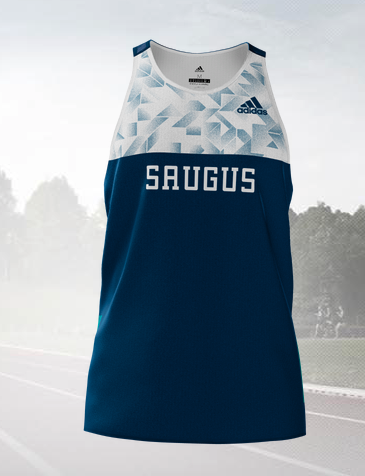 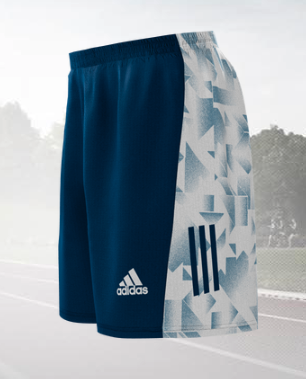 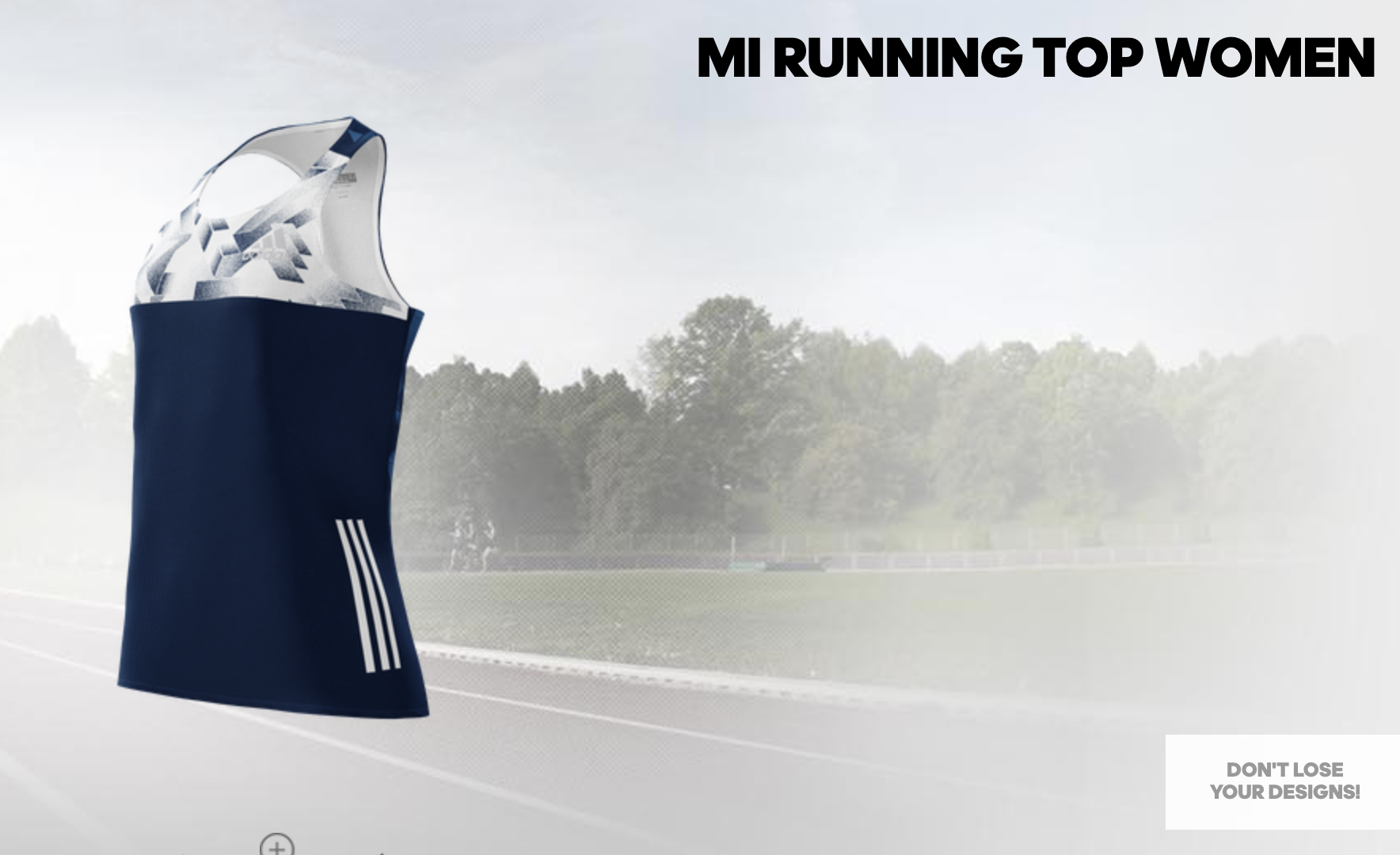 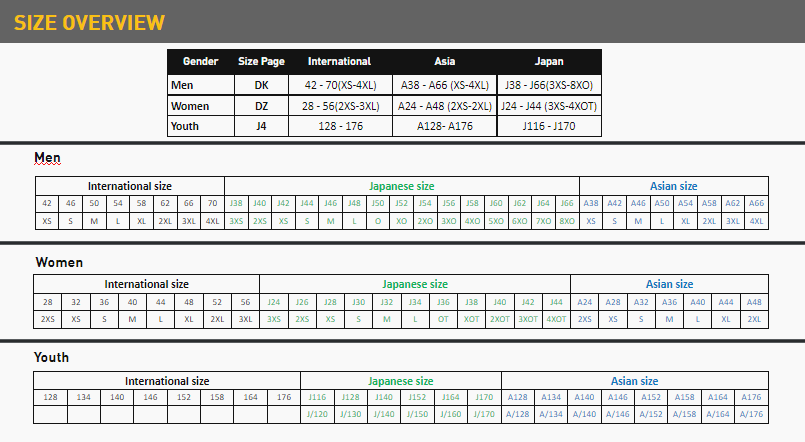 Athlete’s Name:Top Size:Bottom Size:(For planning purposes)Hoodie size: